Индивидуальному предпринимателю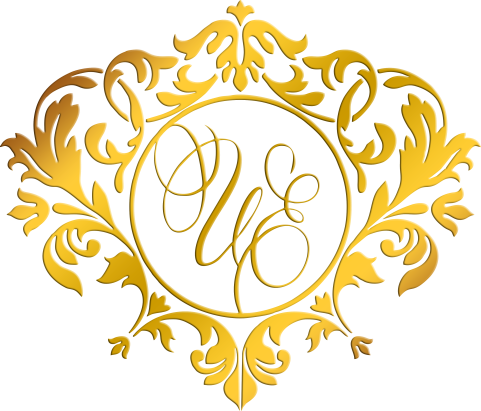 Щучкину Илье ЕвгеньевичуОт: _______________________________________Проживающему по адресу: __________________ ____________________________________________________________________________________Телефон: __________________________________ЗаявлениеПрошу вернуть денежные средства, уплаченные согласно платежного документа №______________  от _____________________ за проживание в Люкс-отеле «3 Мушкетера» за период с ______________ по ____________       в сумме (прописью) ____________________________________________________________________________________________________________________По причине: ___________________________________________________________________________________________________________________________«____»________________20___г.              ПодписьДенежные средства прошу перечислить по указанным мною реквизитам согласно Приложения (реквизиты банка, копия паспорта, копия чека об уплате).